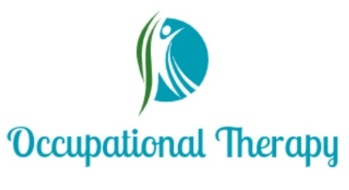 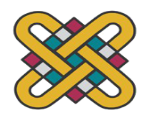 ΑΙΤΗΣΗΕΠΩΝΥΜΟ: …………………..…….…………ΟΝΟΜΑ: …………………………….…………ΟΝΟΜΑ ΠΑΤΡΟΣ:…………….………………ΟΝΟΜΑ ΜΗΤΡΟΣ:………….……….………..ΤΟΠΟΣ ΓΕΝΝΗΣΗΣ: …………………………ΗΜ/ΝΙΑ ΓΕΝΝΗΣΗΣ: ………………………..ΑΡ.ΑΣΤ.ΤΑΥΤΟΤ.: …………………………..ΑΜΚΑ: …………………………………………Δ/ΝΣΗ ΚΑΤΟΙΚΙΑΣ: …………..…………….. ………………………………………………….……………………………….………………….ΤΗΛΕΦΩΝΟ: …………..…..………………….ΚΙΝΗΤΟ: ………………………………………E-mail: ………………..………………………..                        ΑΡ.ΠΡΩΤΟΚ.:……………………….…..                             ΗΜΕΡ.ΠΑΡΑΛ:…………..………………ΠΡΟΣ:ΠΑΝΕΠΙΣΤΗΜΙΟ ΔΥΤΙΚΗΣ ΜΑΚΕΔΟΝΙΑΣ ΣΧΟΛΗ ΕΠΙΣΤΗΜΩΝ ΥΓΕΙΑΣ ΤΜΗΜΑ ΕΡΓΟΘΕΡΑΠΕΙΑΣΣας παρακαλώ να κάνετε δεκτή την αίτησή μουγια συμμετοχή στις κατατακτήριες εξετάσειςτου τμήματος.Είμαι πτυχιούχος ……………………………..……………………………………………………………………………………………………Συνοδευτικά σας υποβάλλω:Φωτοαντίγραφο πτυχίου Φωτοαντίγραφο Αστυνομικής Ταυτότητας …………………………………………………………………………………..            Πτολεμαΐδα, ….../….../…. 20………….Ο/Η Αιτ…………	(ΥΠΟΓΡΑΦΗ)